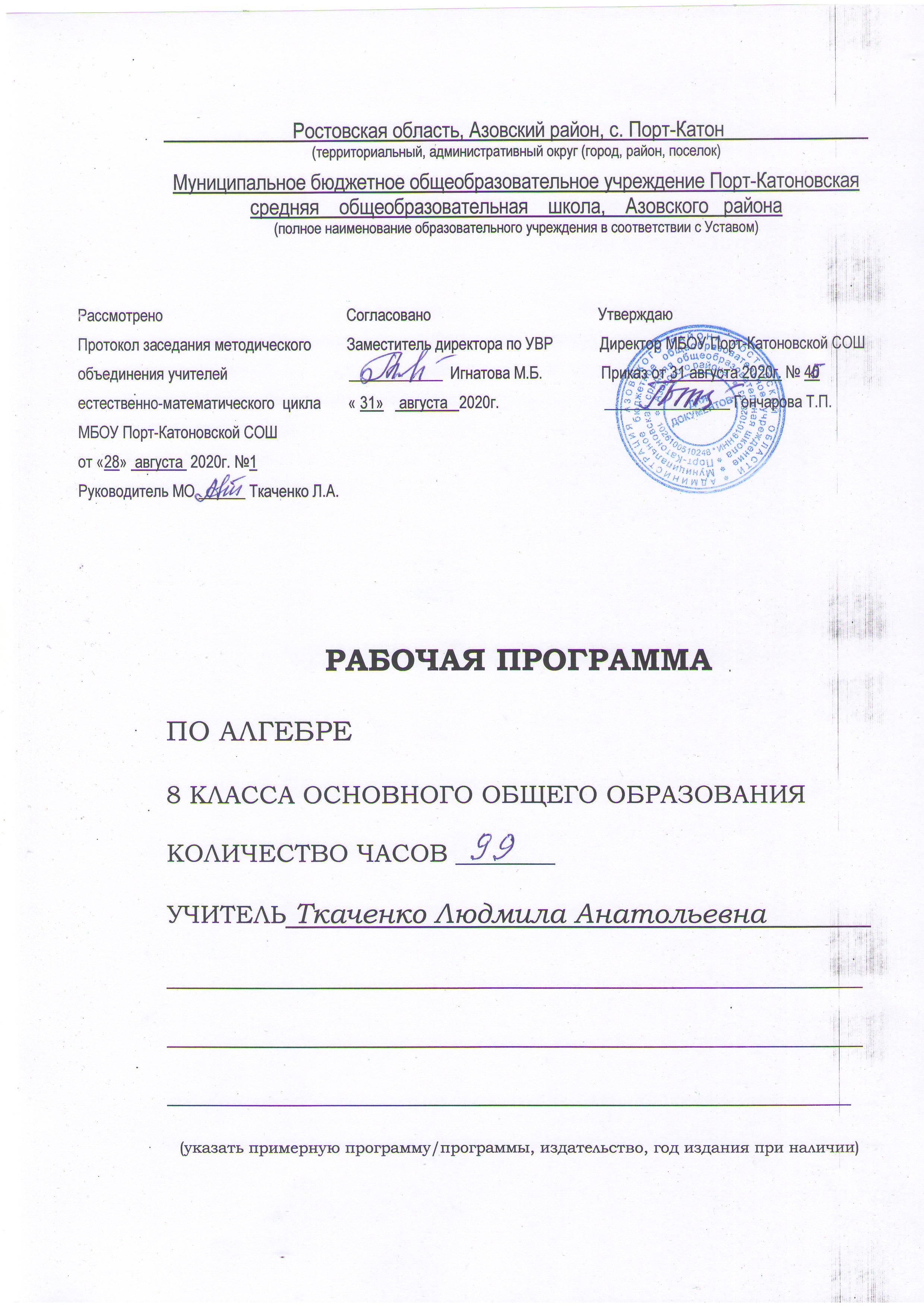 Рабочая программа курса алгебры 8 классаПояснительная запискаРабочая программа учебного предмета «алгебра » для 8 класса2020-2021 учебного года составлена на основе: Федерального закона Российской Федерации от 29 декабря 2012 г. N 273-ФЗ «Об образовании в Российской Федерации»;Федерального  компонента государственного образовательного стандарта, утвержденного  Приказом Министерства образования РФ от 05. 03. 2004 года № 1089;  Федерального базисного учебного план и примерных учебных планов (приказ МО РФ №1312 от 9.03.2004г.)Федерального перечня учебников, рекомендованных Министерством образования Российской Федерации к использованию в образовательном процессе в общеобразовательных учреждениях на 2020-2021 уч. год Основной образовательной программы среднего общего образования МБОУ Порт-Катоновской СОШ Азовского районаПоложения МБОУ Порт-Катоновской  СОШ Азовского района о составлении рабочей программы учебного курса.   Примерных программ по математике (М.: Просвещение, 1994, 1996; М.: Дрофа, 2001-2007);    Программы курса математики для 5-11 классов общеобразовательных учреждений.         Авторы  Г.К. Муравин и О.В. Муравина;    Учебного плана МБОУ Порт-Катоновской СОШ на 2020-2021 учебный годГодового календарного графика на 2020- 2021уч.годУстава МБОУ Порт-Катоновской  СОШ Азовского района.МЕСТО ПРЕДМЕТА В УЧЕБНОМ ПЛАНЕ	Согласно учебному плану на изучение математики в 8 классе отводится 102 ч из расчета 3ч в неделю. В   соответствии с календарным графиком и расписанием уроков школыпрограмма рассчитана на 99 часов, уплотнение учебного материала выполняется за счёт уроков повторения.Праздничные дни08.03, 03.05, 10,05. Планируемые результаты освоения учебного курса	Изучение математики в основной школе даёт возможность обучающимся достичь следующих результатов развития:1) в личностном направлении: ответственного отношения к учению, заинтересованность в приобретении и расширении математических знаний и способов действий;  коммуникативной компетентности в общении, в учебной, творческой и других видах деятельности по предмету, которая выражается в умении ясно, точно, грамотно излагать свои мысли в устной и письменной речи, вести конструктивный диалог, приводить примеры, а так же понимать и уважать позицию собеседника, достигать взаимопонимания, сотрудничать для достижения общих результатов;  представление об изучаемых математических понятиях и методах как важнейших средствах математического моделирования реальных процессов и явлений;  креативности (собственная аргументация, опровержения, постановка задач и др.)2) в метапредметном направлении: способность самостоятельно ставить цели учебной деятельности, планировать, осуществлять, контролировать и оценивать учебные действия в соответствии с поставленной задачей и условиями её выполнения;  умения находить необходимую информацию в различных источниках (в справочниках, литературе, Интернете), обрабатывать, хранить и передавать информацию в соответствии с познавательными или коммуникативными задачами; владения приёмами умственных действий: установления аналогий, классификации на основе самостоятельного выбора оснований и критериев, установления родовидовых и причинно следственных по аналогии;  умения организовывать совместную учебную деятельность с учителем и сверстниками: определять цели, распределять функции, взаимодействовать в группе, выдвигать гипотезы, находить решение проблемы, разрешать конфликты на основе согласования позиции и учёта интересов, аргументировать и отстаивать своё мнение.3) в предметном направлении: умение работать с математическим текстом, точно и грамотно выражать свои мысли в устной и письменной речи, применяя математическую терминологию и символику, использовать различные языки математики (словесный, символический, табличный);  умения использовать базовые понятия из основных разделов содержания (число, уравнение, неравенство и др.);  представление о числе и числовых системах от натуральных до дробных чисел; практических навыков выполнения устных, письменных, инструментальных вычислений, вычислительной культуры; приемов владения различными языками математики (словесный, символический) для иллюстрации, интерпретации, аргументации; умения применять изученные понятия, аппарат различных разделов курса к решению межпредметных задач и задач повседневной жизни.Содержание обученияРациональные выражения - 24 часа	Формулы сокращенного умножения:  формулы квадрата суммы,  квадрата разности, разности квадратов. Формулы куба двучлена, суммы и разности кубов. Формула бинома Ньютона.Дробные выражения. Допустимые значения дробных выражений. Сокращение дробей. Умножение, деление и возведение дробей в степень. Сложение и вычитание дробей. Упрощение рациональных выражений. Дробные уравнения с одной переменной.Степень с целым показателем - 19 часовПрямая и обратная пропорциональность. Функция   и её график.Определение степени с целым показателем. Свойства степеней с целым показателем. Стандартный вид числа.Квадратные корни - 19 часовДействительные числа. Рациональные и иррациональные числа. Периодические и непериодические десятичные дроби.Функция у = х2 и ее график. Понятие квадратного корня. Свойства арифметических квадратных корней. Внесение и вынесение множителя из-под знака корня. Действия с квадратными корнями. Приближенное значение квадратного корня.Квадратные уравнения – 20 часовВыделение полного квадрата. Решение квадратного уравнения в общем виде. Теорема Виета. Частные случаи квадратных уравнений. Задачи, приводящие к квадратным уравнениям.Решение системы уравнений способом подстановки. Решение задач с помощью систем уравнений.Вероятность – 7 часовВычисление вероятностей событий. Правило произведения. Формулы числа перестановок, сочетаний, размещений.Вероятность вокруг нас. Понятия частоты,  статистического эксперимента, статистические таблицы.Повторение – 9 часовЧисла и числовые выражения. Рациональные выражения. Квадратные корни. Квадратные уравнения.Основная цель: систематизировать и обобщить знания, полученные         в 8 классе.Примерное тематическое планирование «Алгебра 8»ТемаКоличество часовВводное повторение4Глава 1. Рациональные выражения241.Формулы куба двучлена  разности. 32. Формулы суммы и разности  кубов 33. Допустимые значения. Сокращение дробей34. Умножение, деление дробей и возведение дробей в степень35. Сложение и вычитание дробей с одинаковыми знаменателями26. Сложение и вычитание дробей с разными знаменателями37. Упрощение рациональных выражений38. Дробные уравнения с одной переменной3 Контрольная работа №11Глава 2. Степень с целым показателем169. Прямая и обратная пропорциональность величин310. Функция  и ее графикФункция. Область определения функции. График функции. 3Контрольная работа №2111. Определение степени с целым отрицательным показателем312. Свойства степеней с целыми показателями313. Стандартный вид числа2 Контрольная работа №31Глава 3. Квадратные корни1914. Рациональные и иррациональные числа215. Периодические и непериодические бесконечные десятичные дроби316. Функция у=х2 и ее график217. Понятие квадратного корня218. Свойства арифметических квадратных корней319. Внесение и вынесение множителя из-под знака корня220. Действия с квадратными корнями4 Контрольная работа № 41Глава 4. Квадратные уравнения2021. Выделение полного квадрата 122. Решение квадратного уравнения в общем виде323. Теорема Виета224. Частные случаи квадратного уравнения225. Задачи, приводящие к квадратным уравнениям4Контрольная работа № 5126. Решение системы уравнений способом подстановки327. Решение задач с помощью систем уравнений3 Контрольная работа №61Глава 5. Вероятность728. Вычисление вероятностей329. Вероятность вокруг нас3 Контрольная работа № 71Глава 6. Повторение930. Числа и числовые выражения131. Рациональные выражения232. Квадратные корни133. Квадратные уравнения2Итоговая контрольная работа1Решение задач2Всего99